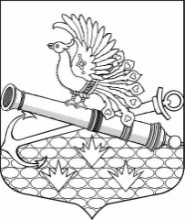 МУНИЦИПАЛЬНЫЙ СОВЕТ МУНИЦИПАЛЬНОГО ОБРАЗОВАНИЯМУНИЦИПАЛЬНЫЙ ОКРУГ ОБУХОВСКИЙШЕСТОЙ СОЗЫВ192012, Санкт-Петербург, 2-й Рабфаковский пер., д. 2, тел. (факс) 368-49-45е-mail: info@ moobuhovskiy.ru      http://мообуховский.рфРЕШЕНИЕ №   14-2022/619 мая 2022 года                                                                   Принято муниципальным советом     О прекращении полномочий ИКМОМО МО ОбуховскийВ соответствии с пунктом 9 статьи 9 Федерального закона от 14.03.2022 № 60-ФЗ «О внесении изменений в отдельные законодательные акты Российской Федерации», со статьями 20,24,29 Федерального закона от 12.06.2002 N 67-ФЗ "Об основных гарантиях избирательных прав и права на участие в референдуме граждан Российской Федерации", пунктом 8 статьи 14 Закона Санкт-Петербурга от 26.05.2014 N 303-46 "О выборах депутатов муниципальных советов внутригородских муниципальных образований Санкт-Петербурга", статьей 12.1 Устава внутригородского муниципального образования города федерального значения Санкт-Петербурга муниципальный округ Обуховский, принятого Постановлением муниципального совета муниципального образования муниципальный округ Обуховский от 16.11.2004 № 102  «О принятии новой редакции устава муниципального образования "Обуховский"», муниципальный совет РЕШИЛ: 1. Прекратить исполнение полномочий ИЗБИРАТЕЛЬНОЙ КОМИССИИ МУНИЦИПАЛЬНОГО ОБРАЗОВАНИЯ МУНИЦИПАЛЬНЫЙ ОКРУГ ОБУХОВСКИЙ со сроком полномочий 2017-2022 гг. с 19 мая 2022 года.2. Полномочия членов ИЗБИРАТЕЛЬНОЙ КОМИССИИ МУНИЦИПАЛЬНОГО ОБРАЗОВАНИЯ МУНИЦИПАЛЬНЫЙ ОКРУГ ОБУХОВСКИЙ с правом решающего голоса со сроком полномочий 2017-2022 гг. прекратить, освободив от обязанностей членов ИЗБИРАТЕЛЬНОЙ КОМИССИИ МУНИЦИПАЛЬНОГО ОБРАЗОВАНИЯ МУНИЦИПАЛЬНЫЙ ОКРУГ ОБУХОВСКИЙ с правом решающего голоса:-  Толчанову Марину Николаевну (председатель ИКМО);-  Голуба Юрия Николаевича (заместитель председателя ИКМО);-  Соловьеву Татьяну Владиславовну (секретарь ИКМО);-  Демину Людмилу Валентиновну; -  Кудровского Илью Игоревича;-  Петрова Игоря Рудольфовича;-  Смирнову Галину Михайловну;-  Головкина Александра Ивановича.3. Опубликовать настоящее решение в официальном печатном издании муниципального образования – газете «Обуховец» и разместить на официальном сайте МО МО Обуховский в срок до 27 мая 2022 года.4. Настоящее решение вступает в силу с момента принятия.5. Контроль за исполнением настоящего решения возложить на главу муниципального образования, исполняющего полномочия председателя муниципального совета 
Бакулина В.Ю.Глава муниципального образования,исполняющий полномочия председателя муниципального совета                                                                                           В.Ю. Бакулин